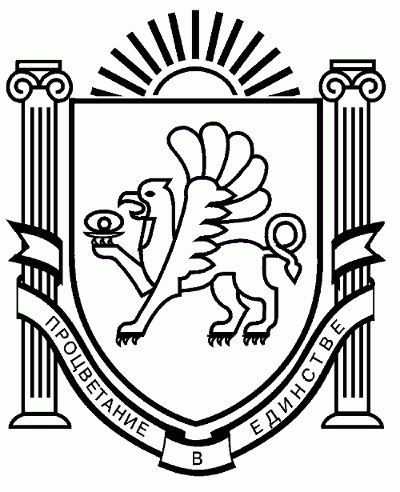 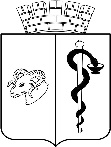 АДМИНИСТРАЦИЯ ГОРОДА ЕВПАТОРИИРЕСПУБЛИКИ КРЫМПОСТАНОВЛЕНИЕ________________										№ _______ЕВПАТОРИЯОб утверждении положения о нормах, правилах обеспечения и эксплуатации специальной и форменной одежды для сотрудников муниципального казённого учреждения «Единая дежурно-диспетчерская служба муниципального образования городской округ Евпатория Республики Крым»В соответствии с Федеральными законами от 12 февраля 1998 года №28-ФЗ «О гражданской обороне», от 21 декабря 1994 года  №68-ФЗ «О защите населения и территорий от чрезвычайных ситуаций природного и техногенного характера», от 6 октября 2003 года №131-ФЗ «Об общих принципах организации местного самоуправления в Российской Федерации»,от 31декабря 2001года №197-ФЗ «Трудовой кодекс Российской Федерации», Межотраслевыми правилами обеспечения работников специальной одеждой, специальной обувью и другими средствами индивидуальной защиты, утвержденными приказом Министерства здравоохранение и социального развития РФ от 01.06.2009 №290н «Об утверждении межотраслевых правил обеспечения работников специальной одеждой, специальной обувью и другими средствами индивидуальной защиты», ГОСТ Р 22.7.01-2021 «Безопасность в чрезвычайных ситуациях. Единая дежурно-диспетчерская служба. Основные положения», Уставом муниципального образования городской округ Евпатория Республики Крым, администрация города Евпатории Республики Крым  
п о с т а н о в л я е т: Утвердить положение о нормах, правилах бесплатного обеспечения и эксплуатации специальной и форменной одежды для сотрудников муниципального казенного учреждения «Единая дежурно-диспетчерская служба муниципального образования городской округ Евпатория Республики Крым» (приложение 1).Утвердить Нормы бесплатного обеспечения специальной и форменной одежды для сотрудников МКУ «ЕДДС»  (приложение 2).Утвердить перечень должностей сотрудников МКУ «ЕДДС» Евпатории Республики Крым, имеющих право на ношение форменной одежды (приложение 3).Настоящее постановление вступает в силу со дня его обнародования на официальном портале Правительства Республики Крым – http://rk.gov.ru в разделе: муниципальные образования, подраздел – Евпатория, а также на официальном сайте муниципального образования городской округ Евпатория Республики Крым – http://my-evp.ru в разделе Документы, подраздел – Документы администрации города в информационно-телекоммуникационной сети общего пользования, а также путем опубликования информационного сообщения о нем в печатных средствах массовой информации, утверждённых органом  местного самоуправления города Евпатории Республики Крым.Контроль за исполнением настоящего постановления оставляю за собой.Глава администрации города Евпатории Республики Крым	Е.М. ДемидоваПриложение №1к постановлению администрации города Евпатории Республики Крымот ________________ № _____________ПОЛОЖЕНИЕ«О нормах, правилах обеспечения и эксплуатации специальной и форменной одежды для сотрудников муниципального казённого учреждения «Единая дежурно-диспетчерская служба муниципального образования городской округ Евпатория Республики Крым» (МКУ «ЕДДС»)Общие положенияНастоящее положение разработано в соответствии с Национальным стандартом Российской Федерации ГОСТ Р 22.7.01-2021 «Безопасность в чрезвычайных ситуациях. Единая дежурно-диспетчерская служба. Основные положения» пункт 3.12.4 «Каждый сотрудник ЕДДС обязан носить специальную форму во время исполнения служебных обязанностей».Настоящее положение определяет порядок приобретения специальной и форменной одежды за счет муниципального бюджета;  Определяет правила обеспечения (выдача и возврат) специальной и форменной одежды сотрудникам МКУ «ЕДДС», Порядок приобретения специальной и форменной одежды за счет муниципального бюджетаПриобретение специальной формы для сотрудников осуществляется за счет ЕДДС в соответствии с требованием Федерального закона №44-ФЗ «О контрактной системе в сфере закупок товаров, работ, услуг для обеспечения государственных и муниципальных нужд» в случае выделения необходимого финансирования.Для своевременного обеспечения специальной и форменной одежды руководителю Учреждения надлежит заблаговременно планировать формирование заявок на выделение бюджетных средств на соответствующий финансовый год.Закупка специальной и форменной одежды производится только при наличии бюджетных средств в МКУ «ЕДДС» на соответствующий текущий финансовый год, а также исходя из текущей потребности МКУ «ЕДДС» в соответствующем периоде (году) по обеспечению специальной и форменной одеждой сотрудников МКУ «ЕДДС» в соответствии с приложением к настоящему Положению.Правила обеспечения (выдача и возврат) специальной и форменной одежды сотрудникам МКУ «ЕДДС»Выдаваемая сотрудникам ЕДДС специальная форма должна соответствовать их полу, росту, размерам, условиям выполнения работы, обеспечивать безопасность труда.Срок носки форменной одежды - это наименьший период времени, в течение которого предмет должен находиться в пользовании по прямому назначению. Время хранения форменной одежды в срок носки не засчитывается.3.3	 Форменная одежда личного пользования, выдаваемая работникам МКУ «ЕДДС» г.Евпатории РК является их собственностью. Срок её носки исчисляется со дня выдачи ее работнику. Выдача в последующем аналогичного нового предмета производится по истечении срока носки ранее полученного.3.4 Форменная одежда при её утрате работником МКУ «ЕДДС» Евпатории РК возмещению не подлежит, за исключением утраты по причине, связанной с выполнением им должностных обязанностей.3.5 Работник МКУ «ЕДДС Евпатории РК», причинивший по своей вине повреждение форменной одежде привлекается к материальной ответственности в соответствии с законодательством Российской Федерации.Под повреждением форменной одежды понимается изменение её качественного состояния, повлекшее невозможность дальнейшего использования по прямому назначению.3.6.	Выдача форменной одежды женщинам на период предоставления им отпуска по уходу за ребенком приостанавливается. Время нахождения в указанном отпуске в срок носки ранее выданных им предметов вещевого имущества не учитывается.3.7	В случае невозможности использования выданных до отпуска предметов форменной одежды производится их бесплатная замена, на основании материалов служебной проверки. Срок носки вновь выданных предметов исчисляется со дня выдачи.3.8	 За полученные ко дню увольнения (расторжения трудового договора) предметы форменной одежды личного пользования с не истекшими сроками носки, с работников (сотрудников) взыскивается стоимость предметов вещевого имущества (пропорционально - с месяца увольнения по месяц окончания срока носки предметов).Норма №1бесплатного обеспечения форменной  одежды для мужчин дежурной смены МКУ «ЕДДС»Норма № 2бесплатного обеспечения форменной  одежды для женщин дежурной смены МКУ «ЕДДС»Примечание: *При изготовлении предмета одежды допускается применение джинсовой ткани** Носится в паре с рубашкой хлопчатобумажного белого цвета и галстуком черного цвета.Норма № 3бесплатного обеспечения специальной одежды для уборщика (служебных помещений) МКУ «ЕДДС»Норма № 4Постельные принадлежности и столовая посудаПримечание: * - Количество предметов в расчете на место отдыха, дежурно-диспетчерского составаДиректор МКУ «ЕДДС»		____________________	_____________________						(подпись)			(Ф.И.О.)	Перечень должностей работников МКУ «ЕДДС» г.Евпатории Республики Крым,имеющих право на ношение форменной одеждыДиректор МКУ «ЕДДС»		____________________	_____________________						(подпись)			(Ф.И.О.)	Приложение №2к постановлению администрации города Евпатории Республики Крымот __________________ № ____________Наименование предметаКоличество предметов на одного человекаСрок носки (есть)Срок носки (предл.)Поло с длинным рукавом синего цвета2шт1год2 годаПолос коротким рукавом синего цвета2 шт.1 год2 годаЖилет синего цвета (флис)1 шт.2 года3 годаПайта синего цвета (флис)1 шт2 года3 годаБрюки хлопчатобумажные прямого покроя темно-синего цвета*1 шт1 год1 годТуфли хромовые облегченного черного цвета1 шт.1 год1 годРубашка хлопчатобумажная белого цвета с галстуком черного цвета1 шт.1 год1 годДжемпер полушерстяной темно-синего цвета с символикой ЕДДС муниципального образования **1 шт.3 года3 годаНаименование предметаКоличество предметов на одного человекаСрок носки (есть)Срок носки (предл.)Поло с длинным рукавом синего цвета2шт1год1годПолос коротким рукавом синего цвета2 шт.1 год1 годЖилет синего цвета (флис)1 шт.3 года3 годаПайта синего цвета (флис)1 шт3 года3 годаЮбка хлопчатобумажная темно-синего цвета*1 шт.1 год1 годТуфли кожаные облегченные черного цвета1 шт.1 год1 годРубашка хлопчатобумажная белого цвета с галстуком черного цвета 1 шт.1 год1 годДжемпер полушерстяной темно-синего цвета с символикой ЕДДС муниципального образования **1 шт.3 год3 годНаименование предметовКоличество предметов на одного человекаСрок Костюм для защиты от общих производственных загрязнений и механических воздействий или*1 шт.1 годаХалат для защиты от общих производственных загрязнений и механических воздействий1 шт.*1 годПерчатки с полимерным покрытием 6 пар*1 годПерчатки резиновые или из полимерных материалов24 пары*1 годНаименование предметовКоличество предметовСрок использованияПодушка с синтетическим наполнителем *2 годаМатрас *5 летОдеяло*3 годаПокрывало гобеленовое*3 годаКомплект постельных принадлежностей на сотрудника12 годаНаматрасник (чехол)*5 летКомплек столовых приборов на 5 чел. (смена)15 летКомплект посуды столовый на 5чел. (смена)25 летПриложение №3к постановлению администрации города Евпатории Республики Крымот __________________ № ____________№п/пНаименование должности работника МКУ «ЕДДС»1Директор МКУ «ЕДДС»2Заместитель директора3Старший оперативный дежурный4Помощник оперативного дежурного 5Системный администратор6Специалист по организационному и документационному обеспечению управления организацией